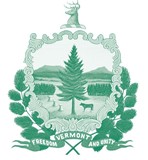 State of Vermont	[phone]	802-828-3322			        Jeb Spaulding, SecretaryAgency of Administration			[fax] 	802-828-3320			                        Office of the Secretary			109 State StreetMontpelier, VT 05609-0201www.aoa.vermont.gov MEMORANDUMTO:		Emergency Board MembersFROM:		Jeb Spaulding, Secretary of AdministrationDATE:		July 16, 2013SUBJECT:	Next Emergency Board MeetingThere will be an Emergency Board meeting on Tuesday, July 23, 2013, 1:00 p.m., 5th Floor Conference Room, Pavilion Office Building, 109 State Street, Montpelier, Vermont.The agenda items are as follows: 1.	Insurance Reserve Fund appropriations and transfers for Tropical Storm Irene remediation (32 V.S.A. Sec. 135)2.	Private Activity Bond allocations for calendar year 2013: recommendation by the Private Activity Bond Advisory Committee and delegation to the Governor (32 V.S.A. Sec. 992(b))3.	Determination of available General Funds greater than January 23, 2013 forecast (32 V.S.A. Sec. 308c(a)(1))4.	Official state revenue estimate and Medicaid report (32 V.S.A. Sec. 305a)Materials for Agenda Items 1-3 are enclosed. Material for Item 4 will be distributed at the meeting. cc:	Steve Klein, Joint Fiscal Office 